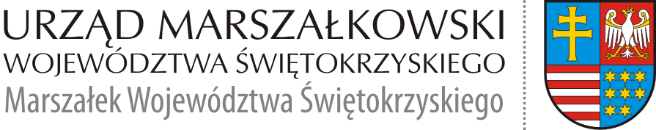 Analiza kwartalna średniej zdawalności osób egzaminowanych 
w Wojewódzkim Ośrodku Ruchu Drogowego w Kielcach oraz Oddziale 
Terenowym w Ostrowcu Świętokrzyskim MARSZAŁEKWojewództwa Świętokrzyskiego Andrzej BętkowskiLegenda:Kategoria:A - motocykl, pojazd określony dla prawa jazdy kategorii AM.A1 - motocykl o pojemności skokowej silnika nieprzekraczającej 125 cm3, mocy nieprzekraczającej 11 kW i stosunku mocy do masy własnej nieprzekraczającym 0,1 kW/kg, motocykl trójkołowy o mocy nieprzekraczającej 15 kW, pojazd określony dla prawa jazdy kategorii AM.A2 - motocykl o mocy nieprzekraczającej 35 kW i stosunku mocy do masy własnej nieprzekraczającym 0,2 kW/kg, przy czym nie może on powstać w wyniku wprowadzenia zmian w pojeździe o mocy przekraczającej dwukrotność mocy tego motocykla, motocykl trójkołowy o mocy nieprzekraczającej 15 kW, pojazd określony dla prawa jazdy kategorii AM.AM - motorower, czterokołowiec lekki.B - pojazd samochodowy o dopuszczalnej masie całkowitej nieprzekraczającej 3,5 t, z wyjątkiem autobusu i motocykla, zespół pojazdów złożonych z pojazdu samochodowego oraz z przyczepy lekkiej,  zespół pojazdów złożonych z pojazdu samochodowego oraz z przyczepy innej niż lekka, o ile łączna dopuszczalna masa całkowita zespołu tych pojazdów nie przekracza  (chyba, że osoba kierująca zdała część praktyczną egzaminu państwowego i posiada wpis do prawa jazdy), pojazd określony dla prawa jazdy kategorii AM.B+E - pojazd określony odpowiednio w prawie jazdy kategorii B łącznie z przyczepą (przyczepami), w zakresie kategorii B+E dopuszczalna masa całkowita ciągniętej przyczepy nie może przekraczać 3,5 tony.B1 - czterokołowiec, pojazd określony dla prawa jazdy kategorii AM.B96 -  pojazdy kategorii B łączone z przyczepą, której dopuszczalna masa całkowita przekracza , przy czym dopuszczalna masa całkowita takiego zestawu pojazdów przekracza , ale nie przekracza .C - pojazd samochodowy o dopuszczalnej masie całkowitej przekraczającej 3,5 t, z wyjątkiem autobusu, zespół pojazdów złożony z tego pojazdu oraz z przyczepy lekkiej, pojazd określony dla prawa jazdy kategorii AM.C+E - pojazd określony odpowiednio w prawie jazdy kategorii C łącznie z przyczepą (przyczepami)D - autobus, zespół pojazdów złożonych z autobusu oraz z przyczepy lekkiej, pojazd określony dla prawa jazdy kategorii AM.T - ciągnik rolniczy lub pojazd wolnobieżny, zespół pojazdów złożony z ciągnika rolniczego z przyczepą (przyczepami) lub pojazd wolnobieżnym z przyczepą (przyczepami), pojazd określony dla prawa jazdy kategorii AM.Egzamin:T - egzamin teoretycznyP - egzamin praktycznyZa okres od 01.04.2020 - 30.06.2020Za okres od 01.04.2020 - 30.06.2020Za okres od 01.04.2020 - 30.06.2020Za okres od 01.04.2020 - 30.06.2020Za okres od 01.04.2020 - 30.06.2020KategoriaEgzaminLiczba osób ogółem mających przystąpić do egzaminu (w tym osoby które nie zgłosiły się na egzamin)Liczba osób z wynikiem pozytywnymZdawalnośćAT22618182,65%AP1397755,8%A1T331967,86%A1P19947,37A2T393078,95%A2P15746,67%AMT191477,78%AMP10777,78%BT1627101364,77%BP106537937,34%B+ET000%B+EP201050%B1T6466,67%B1P000%B96T000%B96P100%CT20512663,64%CP31617355,63%C+ET000%C+EP29213346,02%DT211990,48%DP9777,78%TT7583,33%TP7457,14%RazemT2183141167,25%RazemP189380644%